ASSOCIATION SPORTIVE DU COLLEGE LES MARTINETS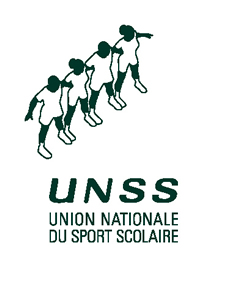 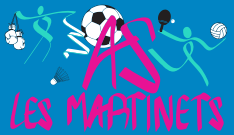 Fiche d’inscription aux activités sportives de l’AS affiliée à l’UNSS (Union Nationale du Sport Scolaire)Année scolaire 2022-2023ACTIVITE(S) CHOISIE(S) PARMI LES SUIVANTES (à cocher dans colonne de droite): INSCRIPTIONS À partir du Mercredi 14 septembre dans le hall du collège (12h15-14h), Venir avec le dossier complet pour ainsi valider l’inscription. IDENTITE DE L’ELEVE :Nom ___________________________________________________________Prénom _________________________________________Classe :______________________Date de naissance :……../………/20……Mail d’un responsable :_______________________________________________________________________________Téléphones des responsables : 1) ___________________________________________________ 2) ______________________________________________________FONCTIONNEMENT GENERALLa plupart des activités a lieu au gymnase du collège. L’inscription implique l’assiduité aux entraînements sur toute l’année. En cas d’absence, le professeur devra être averti et un justificatif sera apporté dans les meilleurs délais.CONDITIONS D’ADHESION- Cotisation annuellede 20€ : règlement avec leP@ss + (directement à partir de votre compte, attribuer la somme de 20 euros à l’AS Les Martinets) ou par chèque à l’ordre de : « association sportive Les Martinets »- Cette fiche remplie, signée par un responsable et l’élève.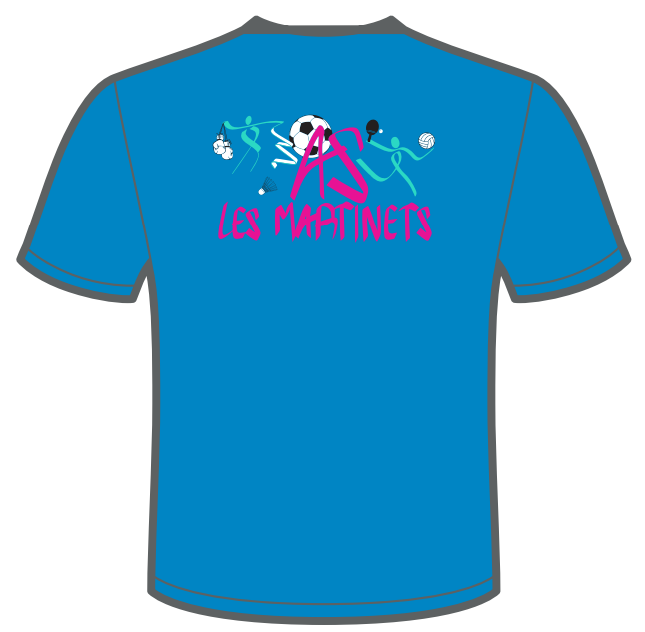 AUTORISATION PARENTALE : bien lire et compléter, si besoin, les 4 autorisations. - 1 / Je soussigné(e) …………………………………………………………………………………..………………….responsable légal de l’élève ……………………………………………………………………………….………l’autorise à participer aux activités de l’association sportive et à être licencié(e) pour suivre les entraînements et éventuellement les compétitions organisées par l’UNSS.- 2/J’accepte ou n’accepte pas (*) que les responsables de l’AS ou de l’UNSS permettent, en cas de nécessité, une intervention chirurgicale.-3/J’accepte ou n’accepte pas (*) la diffusion de photos/vidéos prises dans le cadre des activités de l’AS sur les panneaux d’information du collège ou sur son site internet (OZE).- 4/ J’autorise les personnes, en charge de la demande de licence à l’UNSS, à renseigner les rubriques suivantes : nom, prénom, sexe.(*) Rayer la mention inutileDate: le …………………………    signature de l’élève :                         signature du responsable :Lundi12h-13hRaquettes(tennis de table, badminton)CollègeMardi12h-13hMulti-Activités CollègeMercredi13h– 15h30Badminton Gymnase Michel RicardMercredi13h– 14h3014h30 – 16hTennis de table (2 créneaux au choix)CollègeMercredi13h– 14h3014h30 – 16hVolley-Ball (2 créneaux)Gymnase Michel RicardMercrediJeudi12h-13hMulti-ActivitésCollègeVendredi12h-13hRaquettes (tennis de table, badminton)Collège